BESTEKTEKST: 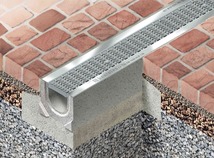 FASERFIX STANDAARD1. OmschrijvingGeprefabriceerde afvoergoten vervaardigd uit beton C35/45, versterkt met basaltvezels, geschikt voor belastingklasse A15 - C250 kN, volgens DIN 19580/EN1433, conformiteit CE. De dikte van de betonwanden bedraagt 3 cm, dit om een hoge zijstabiliteit te garanderen. De afvoergoten zijn in U-vorm uitgevoerd. De elementen zijn voorzien van een tand-groefsysteem en van een uitsparing voor een veiligheidsvoeg. De afvoergeul heeft een volledig vrije doorloop en is volledig glad aan de binnenkant.De verschillende, mogelijke bijhorende roosters worden vergrendeld worden d.m.v. 2 spieën per lopende meter.2. Bestendigheid- vorst- en dooibestendig- bestand tegen alkaliën- bestand tegen zuren, minerale oliën- bestand tegen stookolie, benzine- bestand tegen strooizout en oplossingen hiervan- poreusheid minder dan 0,5 %3. Afmetingen : afhankelijk van de dimensionering van de afvoergeul 
zie https://www.hauraton.be/fl/drainage/landschapsarchitectuur/faserfix-standard/index.php- lengte :  x mm- breedte exterieur : x  mm- breedte interieur : x mm- hoogte : x mm- afwateringsdoorgang : x  cm²- gewicht : x kg4. Zandvanger en hulpstukkenDe afvoer van de afwateringsgoot dient voorzien te worden van een zandvanger alsook van de nodige sluitstukken (verschillende mogelijkheden).5. InstallatieVolgens de voorschriften van de fabrikant.